lloAsynchronous Learning for SK-1 French ImmersionWeek of March 15, 2021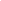 You will need to create a free account using this link to access this platform and read the books. 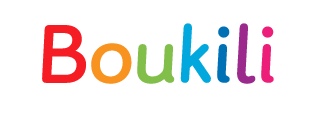 Le sirop d'érable 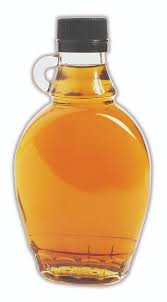 Learning Goals:  We are learning about maple syrup and making connections to our lives. Learning Goals:  We are learning about maple syrup and making connections to our lives. Bonjour les amis! This week we are exploring a delicious treat - maple syrup - le sirop d'érable. Bonjour les amis! This week we are exploring a delicious treat - maple syrup - le sirop d'érable. Le sirop d'érableDo you know what maple syrup is? In French it is called le sirop d’erable. Listen to the words below and repeat: Regarde et écoute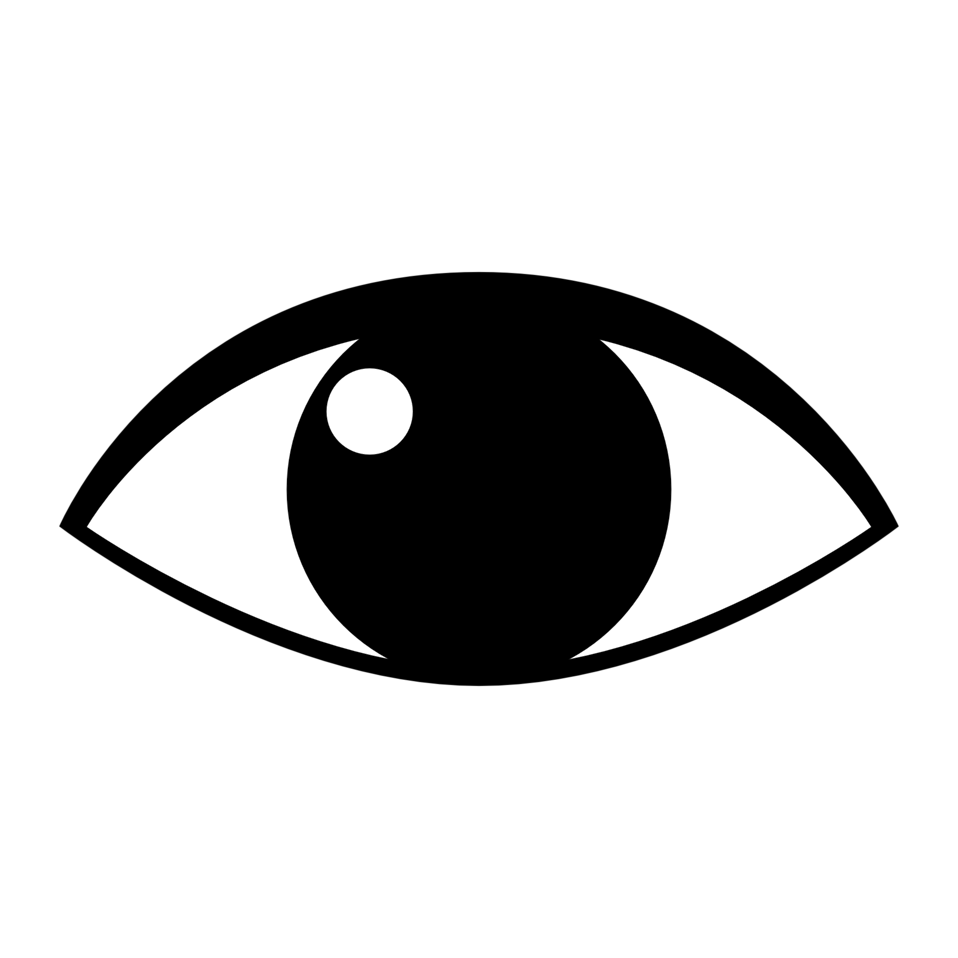 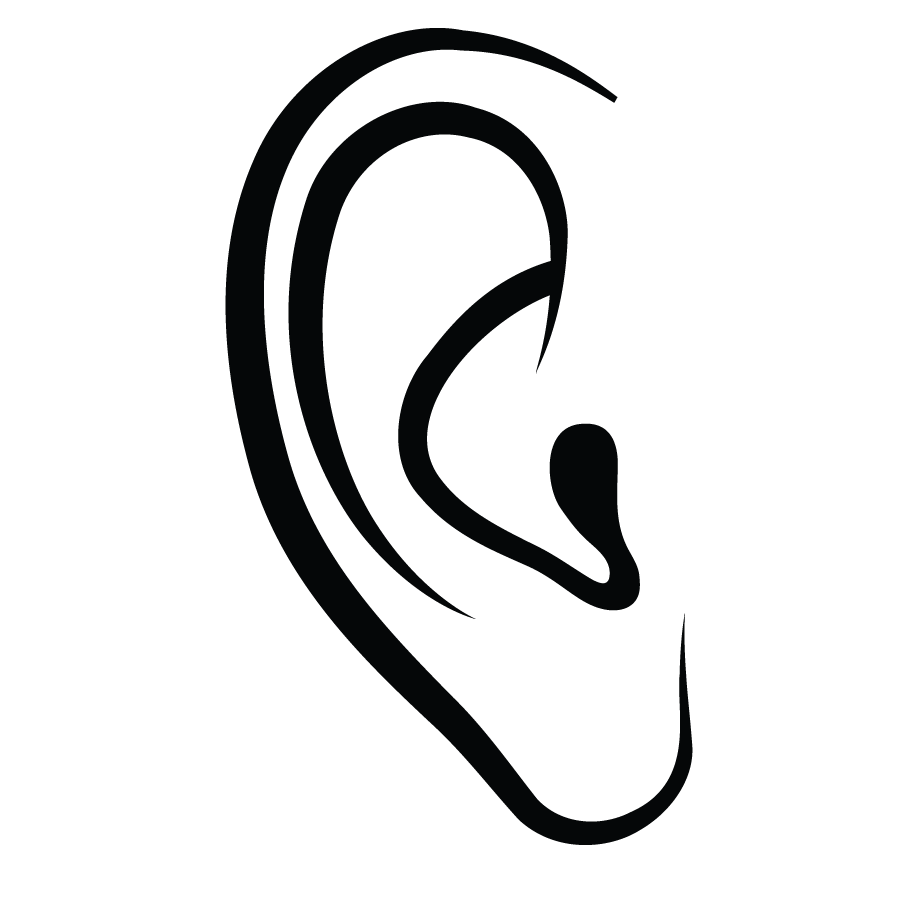 Une cabane à sucreEst-ce que tu as visité ou est-ce que tu as vu une photo d’une cabane à sucre? Have you ever visited, or seen a photo of a sugar shack?Dans cette vidéo, Josée visite une cabane à sucre.In this video from Mini TFO, Josée visits a sugar shack.. Regarde et écouteCabane à sucre: la sèveQu’est-ce que tu as appris? Est-ce que tu peux décrire comment faire du sirop d’érable? What did you learn? Can you describe how to make maple syrup?Lecture Boukili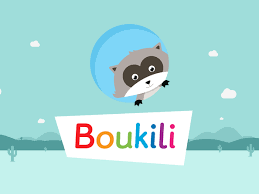 Instructions: Open the Boukili application or website. Connect to the platform. The book is located in Ma bibliothèque.Select: Cléo et l’eau d’érable ( Niveau 1).Est-ce que tu vois des mots familiers? Do you see any familiar words?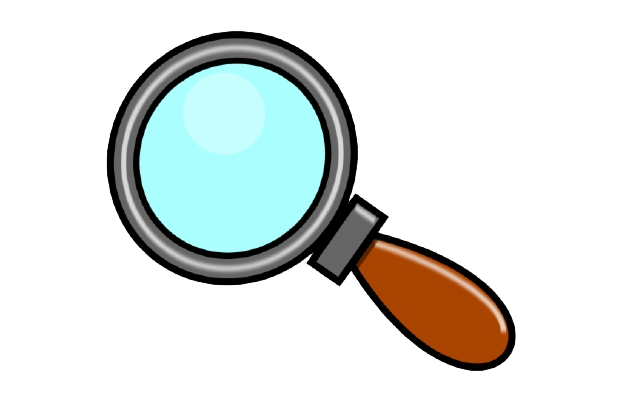 What did you learn from the book you read/listened to? Talk about it with a caregiver.image credit: https://www.clipartmax.com/middle/m2i8K9i8G6H7m2b1_western-clipart-free-clipart-magnifying-glass-image-clip-art-magnifying-glass/C’est délicieux!In the video Le sirop d'érable,  Mouk and his friends discover le sirop d’erable and a delicious recipe. Est-ce que tu as mangé du sirop d’érable? Have you tasted maple syrup before?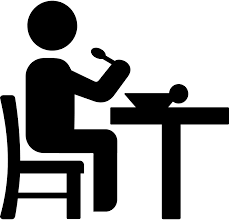 Si oui, qu’est ce que tu aimes manger avec le sirop d'érable? If so, what is your favorite thing to eat with maple syrup?What foods do you think maple syrup would taste good with?What might you do with maple syrup? Make a visual representation or use loose parts  to show your learning about maple syrup/le sirop d’érable.image credit: https://uxwing.com/eating-icon/ 